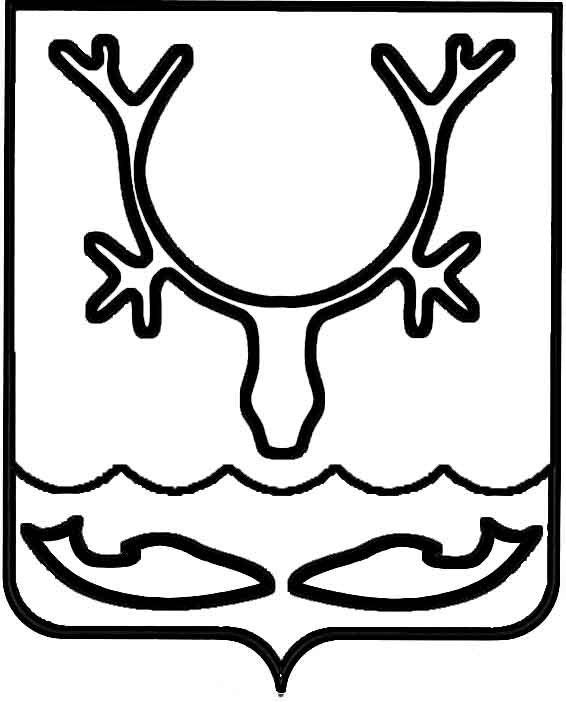 Администрация МО "Городской округ "Город Нарьян-Мар"РАСПОРЯЖЕНИЕот “____” __________________ № ____________		г. Нарьян-МарРуководствуясь Положением о признании помещения жилым помещением, жилого помещения непригодным для проживания и многоквартирного дома аварийным и подлежащим сносу или реконструкции, утвержденным Постановлением Правительства РФ от 28.01.2006 № 47, на основании заключения межведомственной комиссии от 21.11.2016 № 347:Признать необходимость и возможность проведения капитального ремонта квартиры № 5 многоквартирного жилого дома № 2А по ул. Пырерки в г. Нарьян-Маре с целью приведения утраченных в процессе эксплуатации характеристик жилого помещения в соответствие с установленными требованиями.МКУ "Управление городского хозяйства г. Нарьян-Мара" в срок                              до 31.12.2016 составить сметный расчет на ремонт квартиры № 5 многоквартирного жилого дома № 2А по ул. Пырерки в г. Нарьян-Маре.МКУ "Управление городского хозяйства г. Нарьян-Мара" включить квартиру № 5 многоквартирного жилого дома № 2А по ул. Пырерки в г. Нарьян-Маре в общий реестр жилых помещений, находящихся в собственности Администрации МО "Городской округ "Город Нарьян-Мар", подлежащих капитальному ремонту.МКУ "Управление городского хозяйства г. Нарьян-Мара" организовать выполнение капитального ремонта квартиры № 5 многоквартирного жилого                      дома № 2А по ул. Пырерки в г. Нарьян-Маре в срок до 31.12.2018.Настоящее распоряжение вступает в силу с момента его принятия.2811.2016688-рО капитальном ремонте квартиры № 5 жилого дома № 2А по ул. Пырерки                           в г. Нарьян-МареГлава МО "Городской округ "Город Нарьян-Мар" Т.В.Федорова